ЗВІТв. о. директора ХАРКІВСЬКОГО РЕСПУБЛІКАНСЬКОГО ЛІЦЕЮ-ІНТЕРНАТУ СПОРТИВНОГО ПРОФІЛЮГАЛАШКА Миколи Івановичапро діяльність закладу освітиу  2022/2023 навчальному році	З огляду на виникнення нових викликів для системи освіти України в умовах воєнного стану упродовж 2022/2023 навчального року діяльність Харківського республіканського ліцею-інтернату спортивного профілю спрямовувалася на дотримання вимог законодавства України в частині забезпечення Державних гарантій у сфері освіти, забезпечення прав кожної дитини на освіту, на виконання статутних завдань закладу спеціалізованої освіти спортивного профілю з пошуку і відбору спортивно обдарованих дітей, організації ефективного навчально-тренувального процесу та забезпеченні участі учнів у змаганнях. 	Орієнтирами діяльності були неухильне дотримання вимог Конституції України, Законів України "Про освіту", "Про повну загальну середню освіту", Указів Президента України, постанов Кабінету Міністрів України, наказів Міністерства освіти і науки України, рішень місцевих органів виконавчої влади, Статуту ліцею-інтернату. Особлива приділена увага упровадженню в життя «Концепції реалізації державної політики у сфері реформування загальної середньої освіти «Нова українська школа» на період до 2029 року», схваленої розпорядженням Кабінету Міністрів України від 14 грудня 2016 року №988-р за такими напрямками: підготовка до впровадження нових державних стандартів загальної середньої освіти з урахуванням компетентностей, необхідних для успішної самореалізації особистості;запровадження нового принципу педагогіки партнерства, що ґрунтується на співпраці учня, вчителя й батьків;підвищення мотивації вчителя шляхом надання академічної свободи та стимулювання до професійного зростання;запровадження принципу дитиноцентризму (орієнтації на потребу учня);удосконалення процесу виховання;засвоєння нового змісту освіти й набуття ключових компетентностей, необхідних для успішної самореалізації особистості;децентралізація та ефективне управління загальною середньою освітою, що сприятиме реальній автономії закладу освіти;справедливий розподіл публічних коштів, що сприятиме рівному доступу всіх дітей до якісної освіти;створення сучасного освітнього середовища, яке забезпечить необхідні умови, засоби й технології навчання учнів, вчителів, батьків.У 2022/2023 навчальному році  діяльність педагогічного колективу була направлена на організацію освітнього процесу в умовах дистанційного навчання; підвищення результативності навчальної і навчально-тренувальної діяльності учнів засобами компетентнісно-орієнтованого навчання на засадах індивідуального й диференційованого підходів; посилення національно-патріотичного виховання, формування громадянської позиції; посилення безпеки життєдіяльності, зокрема просвіти щодо цивільного захисту; психологічний супровід освітнього процесу в умовах воєнного стану.За результатами конкурсного приймання у серпні 2022 року було сформовано мережу ліцею-інтернату на 2022/2023 навчальний рік.Станом на 05.09.2022 року у закладі навчалось – 77 учнів.У комплектовано 4 класи, з них:8 клас – 6 учнів;9 клас – 21 учень;10 клас – 26 учнів;11 клас – 24 учні.Середня наповнюваність класів – 19 учнів (в минулому навчальному  році –24).Станом на 31.05.2023 в ліцеї-інтернаті навчалося  68 учнів:8 клас – 6 учнів;9 клас – вибув – 1 учень, прибуло – 2 учні, всього: 22 учні;10 клас – вибуло – 7 учнів, прибув – 1 учень, всього: 20 учнів;11 клас – вибуло – 4 учні, всього: 20 учнів.		Аналіз причин руху учнів свідчить, що перехід до інших закладів освіти зумовлений зміною місця їх проживання.	Дистанційний формат освітнього процесу реалізовувався у синхронному та асинхронному режимах через платформи: Zoom – онлайн-уроки, індивідуальні заняття, консультації; Google Classroom – обмін завданнями та результатами виконаних завдань, додаткові матеріали та посилання з відео поясненнями; Viber – індивідуальні та групові бесіди, обмін файлами, опитування тощо; платформи “Всеосвіта”, “На урок” – тестові перевірочні завдання тощо. Визначено і схвалено педагогічною радою «Порядок проведення моніторингу та контролю якості освітнього процесу під час дистанційного навчання», стан дистанційного навчання знаходився на постійному контролі адміністрації закладу.У зв’язку з активним використанням дистанційної форми навчання протягом навчального року посилювалась  значущість просвітницької роботи щодо безпеки в Інтернеті. Тому, вчителі, класні керівники та вихователі здійснювали роботу щодо формування в учнів мережевого етикету, дотримання правил спілкування та взаємодії в Інтернеті, відповідальності за власні дії в мережевому просторі. Для учасників освітнього процесу було організовано уроки з медіа грамотності «Як не вестися на фейки», проведені бесіди «Безпека в Інтернеті», «Як протидіяти кібербулінгу», «Незалежність від гаджетів», заходи до Дня безпечного Інтернету та інші. З батьками учнів була обговорена можливість використання контент фільтрів, щоб перегляд інформації дітьми в Інтернеті був безпечним, та проведено ряд заходів: ознайомлення з вимогами щодо організації дистанційного навчання, мобільними додатками батьківського контролю та з навчальними інтерактивними онлайн-ресурсами. Педагогічні працівники в процесі своєї освітньої діяльності дотримуються Положення про академічну доброчесність учасників освітнього процесу закладу проводять роз’яснювальну роботу із здобувачами освіти щодо норм  етичної поведінки та неприпустимості порушення академічної доброчесності (плагіат, порушення правил оформлення цитування, посилання на джерела інформації, списування); об’єктивно і неупереджено оцінюють результати навчання здобувачів освіти.	Час диктує зовсім інші умови. Сьогодні з’явилися нові терміни  «освітні втрати», спричинені передовсім обмеженим доступом до освітнього процесу окремих учнів у зв’язку із воєнними діями, втратами у навчальному часі (перебої з електропостачанням, Інтернетом, перебуванням в укриттях тощо), змінами в психологічному стані здобувачів освіти. Оскільки гостро стоїть питання недоотримання знань учнями через пандемію, війну, часті повітряні тривоги, відсутність електроенергії, Інтернету та укриття, зникнення мотивації в учнів, невміння здобувачів освіти самостійно вчитися, здобувати знання, закладом наданий достатній ресурс для надолуження прогалин у знаннях учнів, а саме: навчальні матеріали (відеоуроки із поясненнями, навчальні відеоматеріали, тести та завдання) з кожного предмета розміщуються на платформі Google Classroom, у вільному доступі навчальні матеріали Всеукраїнської школи онлайн, вчителями проводяться індивідуальні заняття та консультації. 	Ключовим в сучасній школі є те, що вчитель повинен навчити дитину вчитися, здобувати знання впродовж життя, принципам академічної доброчесності. Педагогічні працівники в процесі своєї освітньої діяльності дотримуються Положення про академічну доброчесність учасників освітнього процесу закладу, проводять роз’яснювальну роботу із здобувачами освіти щодо норм  етичної поведінки та неприпустимості порушення академічної доброчесності (плагіат, порушення правил оформлення цитування, посилання на джерела інформації, списування); об’єктивно і неупереджено оцінюють результати навчання здобувачів освіти.	Попри складні події, в яких перебуває наша країна, колектив закладу використовував всі можливості для організації якісного навчання. 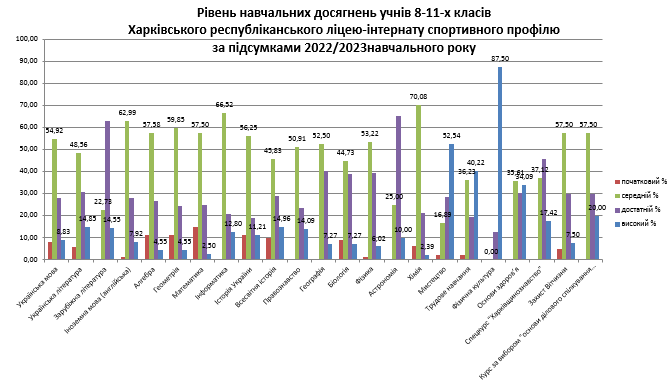 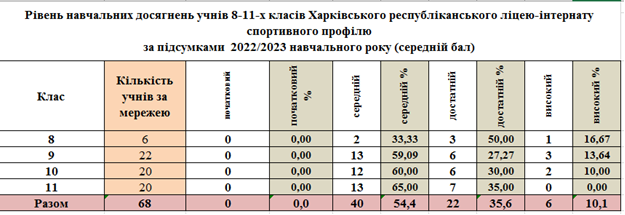 Рівень навчальних досягнень учнів 8-11 класів Харківського республіканського ліцею-інтернату спортивного профілю за підсумками 2022/2023 навчального року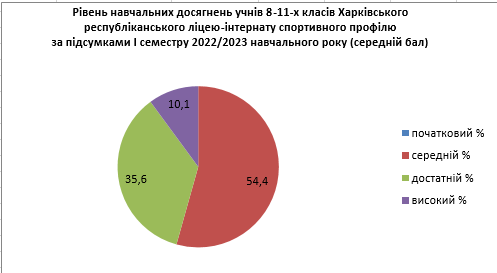 	Показник якості навченості складає 45,7% (у минулому навчальному році 61,3%),	Згідно наказів Міністерства освіти і науки України здобувачів 9, 11 класів звільнено від проходження державної підсумкової атестації. 	22 учні 9 класу одержали свідоцтва про здобуття базової середньої освіти. Похвальними грамотами «За особливі досягнення у вивченні окремих предметів» нагороджено 3 здобувачі освіти 9 класу, які досягли особливих успіхів у вивченні фізичної культури.	Свідоцтва про здобуття повної загальної середньої освіти одержали 20 випускників 11 класу, 4 з них нагороджені похвальними грамотами «За особливі досягнення у вивченні окремих предметів» (фізичної культури). 	Для підвищення якості освіти у наступному навчальному році необхідно забезпечити вирішення наступних питань:впровадження в освітню діяльність платформи «Нові знання», яка надає доступ до порталу учням і батькам, забезпечує взаємодію всіх учасників освітнього процесу з розкладом та журналами, а також передбачає систематичне відстеження батьками навчання своїх дітей; впровадження  інноваційних  педагогічних технологій, що передбачають розвиток творчих здібностей вихованців;формування навичок самоосвіти, самоконтролю та самооцінки  учнів;заохочення учнів апробувати різні моделі досягнення результату без ризику отримати негативну оцінку;підвищення рівня мотивації здобувачів освіти закладу як основу здобуття якісної освіти;дотримання здобувачами освіти академічної доброчесності;активізація роботи з обдарованими учнями, забезпечення їх участі у Всеукраїнських учнівських олімпіадах, конкурсах;більш активне залучення батьків до участі в освітньому процесі.Станом на 31 грудня 2022 року в ХРЛІСП контингент складав 67 учнів-спортсменів, а саме:8 клас  – 6 осіб   (з них: 1 – легка атлетика,  5 – бокс);9 клас – 21 осіб    (з них: 14 –атлетика легка, 4 – греко-римська боротьба,  1 – бокс, 2 - додатковий контингент);10 клас – 20 осіб  (з них: 13 – легка атлетика, 3 – греко-римська боротьба, 3 – бокс, 2 – стрибки на батуті);11 клас – 20 осіб  (з них: 12 – легка атлетика, 6 – греко-римська боротьба, 2 – бокс).    	З них вперше вступили для навчання у 2022 році 10 учнів. За  спортивною кваліфікацією у ХРЛІСП займаються:майстри спору України 	– 2 чол.;кандидатів у майстри спору України	– 3 чол.;спортсменів І спортивного розряду	– 16 чол.;спортсменів ІІ спортивного розряду 	– 21 чол.;спортсменів ІІІ спортивного розряду	– 18 чол.;спортсменів І юнацького розряду	– 17 чол.Таким чином, 75% відсотків учнів мають дорослі спортивні розряди.      	Відповідно до спеціалізації, затвердженої Департаментом науки і освіти Харківської обласної державної адміністрації,  у  2022 році в ХРЛІСП затверджена наступна чисельність учнів:Фактично навчаються: на відділені легкої атлетики 41 учнів, греко-римської боротьби 9 учнів, боксу 15 учнів, на відділенні зі стрибків на батуті 3 учнів. Тренерсько-викладацький склад вчителів зі спорту ХРЛІСПНавчально-тренувальний процес у  ХРЛІСП  здійснюють 25 вчителів зі спорту,  з яких: 11 – штатні, 13 – сумісники. По відділенням: 	- 	  легка атлетика – 15 вчителів зі спорту;-   бокс – 5 вчителя зі спорту;-   стрибки на батуті – 2 вчителя зі спорту;-   греко-римська боротьба – 3 вчителя зі спорту.Із загальної кількості вчителів зі спорту: 4 мають звання  "Заслужений тренер України", 2 мають звання  – «Заслужений працівник фізичної культури, 1 мають звання  – «Майстер спорту міжнародного класу»,  3 – «Майстер спорту», 25 мають вищу освіту за напрямом «Фізична культура і спорт», 7 – вчителів зі спорту мають ІІ кваліфікаційну категорію, 12 – мають кваліфікаційну категорію – спеціаліст.Не дивлячись на військову агресією російської федерації проти України, яка несе загрозу життю, здоров’ю та безпеці людей, вчителі зі спорту продовжили здійснювати відбір обдарованих в спортивному відношенні дітей. Ними були переглянуті молоді перспективні спортсмени з різних регіонів України – кандидати на зарахування до ліцею. Постійну увагу вчителі зі спорту приділяють підвищенню спортивної майстерності вихованців та створенням сприятливих умов для повноцінного забезпечення підготовки шляхом індивідуального підходу до кожного учня.  З метою підвищення рівня професійної майстерності через розвиток компетентності та творчого потенціалу у вчителів зі спорту, в ХРЛІСП  працювало методичне об’єднання вчителів зі спорту.Упродовж 2022/2023 навчального року, майже 60% учнів ХРЛІСП брали участь у змаганнях Всеукраїнського та Міжнародного рівнів зі стрибків на батуті, легкої атлетики, греко-римської боротьби, боксу, що відображено в додатку до описового звіту: «Участь учнів Харківського республіканського ліцею-інтернату спортивного профілю у Всеукраїнських та Міжнародних  змаганнях».	Вихованці ХРЛІСП під час виступів на Всеукраїнських та Міжнародних змаганнях посідали призові місця та входили до фіналу кращих спортсменів з легкої атлетики, боксу, греко-римської боротьби та стрибків на батуті:	І місце Хаустов Олександр – КМС, Чемпіонат Світу з кікбоксінгу WKU (м. Брегенц, Австрія);	ІІІ місце Сандомирський Давид – МС, Чемпіонат Європи зі стрибків на батуті (м. Ріміні, Італія)	На відділенні легкої атлетики Кучерявченко Іван 5 місце з 7-борства чемпіонату України з легкої атлетики; Вакуленко Варвара  срібна призерка чемпіонату України в потрійному стрибку, та  з естафетного бігу; Шеховцов Владислав фіналіст зі стрибків на батуті та естафетного бігу 	На відділенні греко-римської боротьби ІІ місце Шендрик Давид  Всеукраїнського турніру з боротьби греко-римської, Хохлачов Данило 5 місце чемпіонату України у відповідних вагових категоріях;	На відділенні стрибків на батуті кращими учнями  стали Сандомирський Давид – МС, ІІ місце чемпіонату України з індивідуальних вправ програмиДо складу збірної команди України (резерв) увійшли:		Мещерякова Валерія – бокс;		Пилипенко Микола – стрибки на батуті;		Сандомирський Давид – стрибки на батуті;		Хаустов Олександр – бокс.	Станом на 31.05.2023 в ліцеї-інтернаті працює 43 педагогічних працівника, з яких 41 має повну вищу освіту, 2 – базову вищу освіту.  У 2022 році усі педагоги закладу пройшли фахові або тематичні курси підвищення кваліфікації, в тому числі у КВНЗ «Харківська академія неперервної освіти». Підвищення кваліфікації педагогічними працівниками здійснювалося відповідно до річного плану, затвердженого педагогічною радою ХРЛІСП. Переважна більшість педагогічних працівників закладу обирають різні форми та види підвищення кваліфікації. Вчителі та вихователі беруть участь у  вебінарах, онлайн-курсах, тренінгах та майстер-класах, конференціях, методичних семінарах. Курс «Цифрові інструменти Google» для освіти» пройшло 5 педагогів. В ліцеї-інтернаті створено всі умови для постійного підвищення кваліфікації педагогів, їх чергової та позачергової атестації.Підвищенню рівня професійної компетентності педагогічних працівників сприяє атестація, яка здійснюється відповідно до Типового положення про атестацію педагогічних працівників України. У наявності перспективне та поточне планування атестації педагогічних працівників. Плани атестації педагогічних кадрів виконуються. Своєчасно та якісно оформлюються відповідні документи (у наявності накази, протоколи, атестаційні листи, звітна документація). У 2023 році пройшли атестацію 14 педагогічних працівників. За результатами атестації:відповідає кваліфікаційній категорії «спеціаліст вищої категорії» - 2 педагога (Гунбіна С.Ю., Поліванова О.С.);присвоєно кваліфікаційну категорію  «спеціаліст першої категорії» - 10 педагогів (Болдов С.С., Близнюк В.О., Вишня І.М., Каняхіна Н.Ф., Лозинський Г.П., Мінаков Ю.М., Омельченко О.П., Підопригора В.А., Соколов Л.М., Терещенко О.А.);присвоєно кваліфікаційну категорію «спеціаліст другої категорії» - 2 педагога (Карікова Н.В., Пройдакова Ю.Ю.).		Враховуючи результати атестації 2023 року, наявний такий склад педагогічних працівників ліцею-інтернату: один доктор філософії, один кандидат педагогічних наук, один доцент, 2 «викладача-методиста», один «учитель-методист», 2 «старших учителі», 9 вчителів вищої категорії, 13 педагогічних працівників  І категорії,  6 - ІІ категорії, 15 – категорії «спеціаліст»; 11 вчителів зі спорту мають почесне спортивне звання «Заслужений тренер України», 7 – спортивне звання МСМК, ЗМС, один вчитель зі спорту нагороджений нагрудними знаками «Відмінник освіти України» і «Василь Сухомлинський».У закладі діє методична рада та 4 професійні спільноти - методичні об'єднання вчителів природничо-математичних дисциплін, суспільно-гуманітарних дисциплін, вчителів зі спорту, класних керівників та вихователів. Протягом 2022/2023 навчального року було проведено 5 засідань методичної ради, на яких розглядалися питання щодо організації та проведення І етапу Всеукраїнських учнівських олімпіад з базових дисциплін, про роботу МО щодо використання інноваційних технологій в освітньому процесі, про стан викладання навчальних предметів, результативності освітньої та спортивної діяльності, заслуховувалися питання щодо атестації педагогічних  працівників, вивчалися нормативні документи з питань освіти та ін. На засіданнях методичних об’єднань (4-5 засідань упродовж навчального року) вивчалися інструктивно-методичні рекомендації Міністерства освіти і науки України щодо викладання навчальних предметів у 2022/2023 навчальному році, розглядалися питання удосконалення навичок роботи з технологіями дистанційного навчання, використання медіа активності під час освітнього процесу через сучасні платформи, про організацію системної підготовки учнів до ЗНО (НМТ), про національно-патріотичне виховання, про організацію ефективного функціонування органів учнівського самоврядування, про превентивні заходи серед дітей та молоді в умовах воєнного стану в Україні, про запобігання та протидію домашньому насильству та протидію булінгу в освітньому середовищі та ін..Важливу роль у спрямуванні методичної роботи, формуванні професіоналізму педагогічних працівників та організації роботи над науково-методичною темою відіграють педагогічні ради. Протягом року проведено 9 засідань педагогічної ради ліцею-інтернату, два з яких тематичні: «Безпечне освітнє середовище як складова внутрішньої системи забезпечення якості освіти», «Забезпечення комфортних й безпечних умов навчання й виховання учнів ліцею-інтернату в сучасному освітньому середовищі, вільному від будь-яких форм насильства і дискримінації».Виховна робота, як невід’ємна складова освітнього процесу, здійснювалася в ліцеї-інтернаті відповідно до плану виховної роботи. Професійна спільнота вихователів та класних керівників сприяла створенню виховного середовища для індивідуального розвитку здобувачів освіти.  Виховні заходи проводилися в синхронному та асинхронному режимах через платформи Zoom (виховні бесіди, зустрічі, тренінги), Google Classroom (заочні екскурсії, майсер-класи, флешмоби, челенджі, розміщення матеріалів, обмін файлами), Viber (індивідуальні та групові бесіди, інформації), “Всеосвіта”, “На урок” (вікторини, опитування, тестування) тощо. Інформація про проведені заходи висвітлювалася упродовж навчального року на веб-сайті ХРЛІСП та на сторінці закладу у Фейсбуці.Основними напрямами виховної роботи в закладі в умовах війни є психологічна та емоційна підтримка учнів, навчання правилам поведінки в умовах воєнного стану (під час повітряних тривог, поводження з вибухонебезпечними предметами, перша медична допомога тощо), розвиток критичного мислення і медіа грамотності, національно-патріотичне виховання.Подоланню стресових ситуацій у дітей сприяють спілкування, підтримка, корисна діяльність, спорт, хобі, особистий приклад педагога. Залучення учнів до різноманітних заходів приносить добрий плід, воно зосереджує увагу і допомагає інтегрувати енергію стресу. У 2022/2023 навчальному році учні ХРЛІСП брали участь у таких загальноліцейних заходах: флешмобах «Ми за здоровий спосіб життя», «Ліцей має таланти», до Дня фізичної культури та спорту, Дня учителя, Дня Соборності, Міжнародного жіночого дня, Великодня, Дня матері, Дня вишиванки, Дня захисту дітей; онлайн-зустрічі з видатним випускником ХРЛІСП, чемпіоном Світу та Європи  Михайлом Вишневецьким; виборах президента ліцею; акції «Ми за мир. Запали свічку»; виставці-конкурсі «Осіння фантазія»; відеопроєкті до Дня Святого Валентина; а також знімали соціальні мотиваційні ролики з популяризації спорту, закладу освіти,  протидії шкідливим звичкам. Класними керівниками і вихователями особлива увага приділялася питанню надання учням базових знань з основ безпеки життєдіяльності та формуванню поведінки правильних безпекових дій в умовах воєнного стану, засвоєння правил збереження здоров’я та життя. Проведено ряд заходів у цьому напрямку: цикл уроків із протимінної безпеки, місячники із безпеки дорожнього руху та протипожежної безпеки, бесіди «Як діяти під час повітряних тривог», «Як поводитися під час обстрілів», «Що таке «тривожна валіза», як її зібрати і що туди покласти», «Дії населення у разі відключення електроенергії», «Ліхтарик в телефоні врятує життя» та багато інших. Робота щодо попередження дитячого травматизму проводилася планомірно та цілеспрямовано. В онлайн-режимі проводилися з учнями вступний та первинні інструктажі, видані  накази з безпеки життєдіяльності, призначено відповідальну особу за роботу з цього питання. Також особлива увага в ліцеї-інтернаті приділялася національно-патріотичному та військовому вихованню, метою якого є становлення самодостатнього громадянина-патріота України, гуманіста і демократа, готового до виконання громадянських і конституційних обов’язків, до успадкування духовних і культурних надбань українського народу, досягнення високої культури взаємин, формування активної громадянської позиції, утвердження національної ідентичності громадян па основі духовноморальних цінностей Українського народу, національної самобутності. Сьогодні. враховуючи нові суспільно-політичні реалії в Україні пов’язані з російською агресією, усе більшої актуальності набуває питання виховання в молодого покоління почуття патріотизму, відданості загальнодержавній справі зміцнення країни, активної громадянської позиції тощо. Адже саме патріотизм породжує впевненість у собі, волю в перемогу, віру в свою націю, свій народ, всиляє у звичайну людину силу, яка дає міць йти впевнено та безстрашно до мети в єдності зі своїм народом. Класними керівниками проведено Перший урок у форматі Zoom на тему: «Ми українці: честь і слава незламним».  У рамках загально-ліцейного проєкту створені відео-презентації  «Випускник ХРЛІСП боронить Україну», «Вчитель зі спорту на варті України», «Захисники-спортсмени, які боронять Україну». До Дня захисників і захисниць України учні ліцею брали участь у челендж-привітаннях «Дякуємо нашим захисникам», «Мій тато – захисник України». У День української писемності та мови педагоги разом з учнями брали участь у написанні Всеукраїнського радіодиктанту національної єдності. Проведені заходи до Дня Гідності та Свободи, Дня пам’яті жертв голодоморів, до Міжнародного дня волонтерів, Дня збройних сил України та ін.. Створені відеопроєкти «Місце, де моя тимчасова домівка, з Україною у серці», до Дня рідної мови, Дня народження Т.Г. Шевченка.Проведено також ряд заходів із правової тематики та протидії насильству: всеукраїнський тиждень права, місячник морально-статевого виховання, ряд заходів із протидії булінгу, заходи до Європейського дня захисту дітей від сексуальної експлуатації та сексуального насильства, всеукраїнська акція «16 днів проти насильства». Розроблено та затверджено план заходів, спрямованих на запобігання та протидію булінгу, а також порядку реагування на його випадки, застосування заходів виховного впливу на учнів. Класними керівниками та вихователями систематично проводиться роз’яснювальна робота з учнівськими та батьківськими колективами з метою створення безпечного освітнього середовища, формування в дітей ціннісних життєвих навичок, профілактики проявів булінгу (цькуванню) та попередження про адміністративну відповідальність.Проводилася робота із профілактики правопорушень та запобігання шкідливим звичкам (виховні бесіди, тренінги «Твоє життя – твій вибір», робота з батьками). Створена рада профілактики. На постійному контролі у класних керівників було питання відвідування учнями занять та проведення їх дозвілля. Соціальна підтримка дітей пільгових категорій, що навчаються в ліцеї-інтернаті, проводиться згідно з діючим законодавством. На початку 2022/2023 навчального року було систематизовано соціальний паспорт закладу, який оновлювався за необхідністю. Станом на 31.05.2023 в ліцеї-інтернаті: дітей-сиріт – 1, учнів з багатодітних родин – 7, з неповних сімей – 9, малозабезпечених сімей – 3, учнів, батьки яких є учасниками бойових дій - 1. Класними керівниками, практичним психологом, вихователями проводилася індивідуальна робота з учнями пільгового контингенту та їх батьками, надавалися практичні поради, консультації з питань соціальної адаптації, здійснювався контроль за станом їх навчання і проведенням дозвілля. Інформація щодо пільгового контингенту учнів надавалася до Департаменту науки і освіти Харківської обласної державної (військової) адміністрації.У 2022/2023 навчальному році психологічну службу ліцею-інтернату представила практичний психолог Зеленіна Алевтина Євгеніївна. Основною метою роботи практичного психолога було збереження психічного та психологічного здоров’я всіх учасників освітнього процесу під час воєнного стану, зниження тривоги, перша психологічна допомога при посттравматичному розладі, панічній атаці, горюванню при втраті близьких,  психологічна допомога з питань міжособистісних, спортивних, внутрішньоособистісних відносин, тобто надання якісного психологічного супроводу освітнього процесу. Робота практичного психолога ліцею-інтернату протягом року була спрямована на інтеграцію та адаптацію  учнів до нових умов навчання, надання психологічної допомоги переміщеним особам та сім’ям учасників бойових дій, вихованню у дітей патріотизму, навчанню способам та технікам налагодження психоемоційного стану, розповсюдження передового досвіду роботи практичних психологів; робота велася за такими напрямками: діагностика, профілактика, корекція, навчальна діяльність, консультування, просвіта, інше. Особливу увагу практичний психолог приділила індивідуальному консультування учнів, вихователів, вчителів, а також груповій психокорекційній роботі з вчителями та учнями ліцею-інтернату. Розглядалися питання особистісного характеру, взаємодії з  однолітками, батьками, вчителями, зниження тривожності ситуативної і особистісної, зниженої самооцінки, вибору професії, поводженню при повітряній тривозі, наданню допомоги собі та близьким, дослідження свого характеру, темпераменту, поведінки. Протягом цього часу проводились бесіди, тренінги, практичні заняття онлайн для учнів, проводилася робота щодо протидії торгівлі людьми, профілактиці шкідливих звичок, утвердженню здорового способу життя, мотивації до спорту, способів подолання конфліктів. Було створено онлайн-групи з батьками, вчителями, в яких проводилася просвітницька робота з виховання, налагодження спілкування з підлітками, психологічна освіта батьків, вчителів та психокорекційна та аналітична робота з останніми.Для вчителів та вихователів ліцею проводились бесіди, тренінги  з питань індивідуального підходу до дитини, надано рекомендації з приводу контакту і навчання дітей під час війни, особлива увага приділялася питанню емоційного та психічного стану під час війни, профілактиці стресу та  стресостійкості, проводилися вправи для зняття напруження, вправи з релаксації, пошуку ресурсу, подоланню критичних станів.Проведення просвітницької роботи з усіма учасниками освітнього процесу сприяло налагодженню міжособистісних стосунків, більш продуктивному процесу адаптації учнів до нових умов навчання, підвищенню психологічної культури, формуванню навичок самоосвіти і самореалізації особистості.Практичний психолог брала участь у засіданнях педради, ради профілактики ліцею-інтернату, вебінарах, семінарах, курсах з підвищення кваліфікації, батьківських зборах.Постійно проводилася підготовка психологічного інструментарію, приділялася увага самоосвіті: відвідувалась бібліотека, інтернет сайти, а саме «Pshyhojournal», «Psy-practice», «Українське товариство символдраматистів ім.Ханс-Карла Льойнера», «Prometeus», «На урок!»  для психологів. Для удосконалення виховної роботи в ліцеї-інтернаті у наступному навчальному році необхідно звернути увагу на вирішення наступних питань:оновити підходи щодо роботи професійної спільноти вихователів та класних керівників: уникати формалізму в роботі, застосовувати активні форми і методи проведення виховних заходів, які сприятимуть залученню більшої кількості учнів до участі у заходах;сприяти участі учнів закладу в Міжнародних, Всеукраїнських, обласних конкурсах, проєктах, виставках дитячих  робіт;активізувати профілактичну роботу щодо розвитку навичок безконфліктного спілкування та усвідомлення своїх свобод, обов’язків з боку здобувачів;приділити увагу розвитку учнівського самоврядування в ліцеї-інтернаті;оптимізувати виховний простір ліцею-інтернату, забезпечити відродження національних традицій, громадянського виховання, пропаганди здорового способу життя, зменшення негативних впливів соціального середовища на дітей, попередження дитячої бездоглядності та правопорушень.Медичне забезпечення. Штатним розписом ліцею-інтернату передбачено 5 посад працівників медичної частини: лікар зі спортивної медицини (1), сестра медична (4) та сестра медична з дієтичного харчування (0,5). У 2022/2023 начальному році у зв’язку із введенням воєнного стану і впровадженням дистанційного навчання в закладі,  медичні працівники перебували на простої не з вини працівників. З метою медичного забезпечення, здійснення заходів з охорони здоров’я, контролю за проведенням обов'язкових   медичних  профілактичних  оглядів працівників та учнів ліцею-інтернату з 15 лютого 2023 року було припинено простій та встановлено неповний робочий для сестри медичної Наталії МІНАЄВОЇ.	Упродовж звітного періоду сестрою медичною здійснювалася робота із забезпечення створення належних санітарно-гігієнічних умов у закладі, контролю стану температурного режиму в холодну пору року, заходів із знезараження робочих кабінетів за допомогою кварцової лампи тощо.Здійснювався контроль та забезпечено проходження періодичного медичного огляду всіма учнями і працівниками ліцею-інтернату. На контролі сестри медичної була також своєчасна вакцинація здобувачів освіти.Проводилося в онлайн-форматі інформування учасників освітнього процесу з питань вакцинації, профілактики інфекційних та неінфекційних захворювань, збереження репродуктивного здоров’я молоді, протидії поширенню серед учнів звичок, небезпечних для їх фізичного та психічного здоров’я.Велася обліково-звітна та медична документація, оперативно надавалася інформація щодо медичного забезпечення за запитами. Приведено у відповідність шкільні медичні карти здобувачів освіти, аналізувалася медична документація вступників.Сестра медична щотижнево брала участь у нарадах при в.о. директора ХРЛІСП, на яких обговорювалися актуальні питання функціонування закладу в умовах воєнного стану. Пройшла курси підвищення кваліфікації у КЗОЗ «Харківський обласний медичний фаховий коледж» Харківської обласної ради за напрямком «Педіатрія (Сестра медична/брат медичний дитячого стаціонару)».Фінансова та господарча діяльність у 2022/2023 навчальному році спрямовувалася на модернізацію матеріальної бази та утримання її в належному стані. За цей період здійснено ремонт м’якої поверхні даху пансіону  ліцею-інтернату. Також зроблені поточні ремонти та часткові ремонти житлових кімнат та кабінету методиста, в якому була проведена заміна лінолеуму, плінтусів, шпалер, вентиляційних решіток та електричних каналів.  В житлових кімнатах були проведені часткові ремонтні роботи, а також замінені розетки, плафони  та  вимикачі. В санвузлах замінено умивальники, сантехнічні труби, змішувачі.Фінансування потреб ліцею-інтернату проводилося відповідно чинного законодавства. Вчасно здійснювалися проплати за комунальні послуги (тепло- та водопостачання, електроенергію). За бюджетні кошти, за допомогою електронної системи «ProZorro», здійснено закупівлю  господарчих товарів, промивання каналізаційної системи, гідравлічні випробування системи опалення (монометри, тонометри) проведено вимірювання опору захисного заземлення та виміри параметрів електричного обладнання й  електричних ланцюгів приміщень пансіону та харчоблоку, також здійснена перезарядка вуглекислотних вогнегасників.Інформація щодо використання бюджетних коштів, а саме укладання договорів та проведення закупівель в повному обсязі відображена (опублікована) на офіційному єдиному веб-порталі використання публічних коштів e-data.gov.ua.Бухгалтерією ліцею-інтернату здійснено платежі станом на 01.08.2023: оплата праці – 6589,7,4 тис. грн. У тому числі: матеріальна допомога на оздоровлення педагогічним працівникам, відповідно до 57 статті Закону України «Про освіту» -186,6 тис. грн., на оплату листів непрацездатності станом на 01.08.2023 витрачено коштів у загальній сумі – 55,7 тис. грн. за 246 дні (у тому числі за рахунок фонду соціального страхування – 47,4 тис. грн.), у порівнянні з минулим звітним роком захворюваність зменшилася на 59%. Оплата за комунальні послуги – 194,8 тис. грн..         У порівнянні з попереднім звітним періодом видатки затвердженого кошторису за 2022/2023 н.р. зменшено на 13,4%.Аналіз результатів за минулий навчальний рік показує наступне:-	освітній процес має тенденцію до розвитку;-	діяльність закладу спрямована на вдосконалення освітнього процесу та підвищення його ефективності;-	створюються умови для врахування й розвитку навчально-пізнавальних і професійних інтересів, здібностей, потреб учасників освітнього процесу;-	покращилася ресурсна база (кадровий потенціал, метеріально-технічна база, інформаційно-методичне забезпечення);-	організація методичної роботи сприяє модернізації змісту освітнього процесу, втіленню педагогічних інноваційних технологій;-	створено сприятливий психолого-педагогічний клімат.Однак залишилися певні питання, над розв’язанням яких слід працювати, а саме:-	підвищення якості освітніх послуг;-	вдосконалення системи роботи в режимі дистанційного навчання;-	підвищення результативності роботи з обдарованими дітьми;-	недостатній рівень формування в учнів потреб і навичок самоосвітньої роботи, здатності до навчання упродовж життя;-	низький рівень спортивної підготовленості вступників та недостатня мотивація учнів на спорт високих досягнень; -	  споруда Харківського республіканського ліцею-інтернату спортивного профілю знаходиться у критичному стані, з’явились тріщини і протікання у стінах, а вікна потребують заміни. Останній капітальний ремонт будівлі проводився у 1987 році;-	  відсутність укриття;-	  необладнані навчальні класи, недостатня кількість комп’ютерної техніки, цифрових комплексів, наочності тощо для забезпечення потреб освітнього процесу;-	  капітальної реконструкції потребує також навчально-спортивна база «Лиман»;-	  відсутність повноцінного медико-відновлювального центру для реабілітації спортсменів та надання оздоровчих послуг, процесу відновлення після змагань;-	нерозуміння батьками головних завдань закладу освіти спортивного профілю зі специфічними умовами навчання.Пріоритетні завдання закладу на 2023/2024 навчальний рікМета: створення умов для забезпечення в ліцеї-інтернаті якісної, сучасної, індивідуально-орієнтованої системи освіти і спортивної підготовки відповідно до вимог в суспільстві, запитів особистості й потреб держави; забезпечення ефективного управління розвитком закладу освіти; створення ефективної матеріально-технічної бази для забезпечення потреб спеціалізованого закладу освіти спортивного профілю зі специфічними умовами навчання.Відповідно до загальної мети, місією ліцею-інтернату є спортивна підготовка і різнобічний розвиток особистості дитини, формування в неї загальнокультурних і морально-етичних цінностей, ключових і предметних компетентностей, необхідних життєвих і соціальних навичок, що забезпечують її готовність до продовження навчання, життя у демократичному суспільстві. Найціннішим результатом освіти в особистісному вимірі є здорова дитина, мотивована на успішне навчання і спорт, дослідницьке ставлення до життя; це учень/учениця, які вміють вчитися з різних джерел і критично оцінювати інформацію, відповідально ставитися до себе та інших людей, усвідомлювати себе громадянином/громадянкою України, вміти реалізувати себе в суспільстві.	На реалізацію визначеної мети спрямовані основні завдання діяльності закладу освіти на 2023/2024 навчальний рік:  створення безпечного, комфортного, розвивального освітнього середовища;створення належних умов для функціонування системи  закладу освіти, яка забезпечує реалізацію права громадян на здобуття повної загальної середньої освіти та розвиток спортивних здібностей  дітей і молоді з метою підготовки спортсменів до національних збірних команд України з видів спорту; використання освітніх інновацій, інформаційно-комунікаційних, здоров’яжбережувальних технологій;забезпечення компетентнісного підходу до організації освітнього процесу;створення умов для зростання професійної майстерності педагогічних працівників;реалізація принципу академічної свободи та академічної доброчесності в педагогічній діяльності вчителя як основи його професійної самореалізації;забезпечення суттєвого зростання якості освіти, спортивної підготовки, створення комплексу умов рівного доступу до неї; формування в учасників освітнього процесу потреби й навичок самоосвітньої роботи, здатності до навчання впродовж усього життя;розвиток особистості учня, його здібностей та обдарувань, наукового світогляду;створення спрятливих умов для пошуку, підтримки та розвитку обдарованих учнів;виховання свідомого ставлення до власного здоров’я та здоров’я інших громадян, як найвищої соціальної цінності, формування засад здорового способу життя, збереження і зміцнення фізичного та психічного здоров’я учнів; формування особистості-патріота з активною життєвою позицією, який діє згідно з морально-етичними принципами, здатний приймати відповідальні рішення, поважає гідність і права людини; виховання громадянина України; виховання шанобливого ставлення до родини, поваги до народних традицій і звичаїв, державної та рідної мови, національних цінностей українського народу та інших народів і націй;формування і розвиток соціально зрілої, творчої особистості з усвідомленою громадською позицією, почуттям національної самосвідомості, особистості, підготовленої до професійного самовизначення;виховання в учнів поваги до Конституції України, державних символів України, прав й свобод людини й громадянина, почуття власної гідності, відповідальності перед законом за свої дії, свідомого ставлення до обов’язків людини й громадянина;створення умов, необхідних для успішної самореалізації особистості в соціумі;виховання особистості учня, здатної до самопізнання, життєвого та професійного самовизначення, саморозвитку та самореалізації;пошук і відбір спортивно обдарованих дітей та молоді;організація інтенсивного та високоефективного навчально-тренувального процесу, забезпечення участі учнів у змаганнях;створення сприятливих умов для поєднання інтенсивних тренувань з навчанням, відпочинком, відновленням сил і енергії;підготовка спортсменів, здатних успішно виступати на престижних міжнародних змаганнях;впровадження заходів у освітній діяльності, спрямованих на розвиток усвідомленого вибору та наступного освоєння навчальних професійних знань і навичок; запровадження в освітній процес здоров’язберігаючих технологій, створення безпечних умов навчання та виховання дітей; створення шкільного середовища, що сприятиме прагненню учнів до самопізнання, самоаналізу, саморозвитку; забезпечення соціального захисту дитини сприяння встановленню рівного доступу до повноцінної освіти різних категорій учнів відповідно до їхніх індивідуальних нахилів, потреб, інтересів;забезпечення психологічного супроводу та моніторингу розвитку особистості учня;створення дієвого учнівського самоврядування в ліцеї-інтернаті;формування позитивної мотивації учня до навчання шляхом оновлення системи взаємостосунків між учнем та вчителем, активної співпраці з батьками або особами, які представляють інтереси дітей; урахування індивідуальних потреб і можливостей кожного учня;зміни в організаційній культурі закладу освіти: утвердження мотиваційної моделі управління, яка орієнтована на потреби, очікування й можливості всіх учасників освітнього процесу; оновлення методів і прийомів управління, утвердження гнучкого, динамічного стилю управління, орієнтованого на ефективне й послідовне виконання завдань, що стоять перед колективом;інформатизація управлінської діяльності, впровадження електронних журналів, щоденників,  іншої шкільної документації відповідно до чинного законодавства;створення конкурентоспроможного іміджу закладу спеціалізованої освіти спортивного профілю;створення внутрішньої системи забезпечення якості освіти закладу;створення інформаційно-навчального середовища, упровадження новітніх відкритих навчальних систем і відповідних педагогічних технологій;створення умов впровадження в ліцеї базової середньої освіти Нової української школи (базове предметне навчання (8-10 класи);модернізація матеріально-технічної бази закладу;створення умов для безпечного перебування в закладі;надання емоційної та психологічної підтримки усім учасникам освітнього процесу;удосконалення роботи з організації дистанційного навчання;активізація національно-патріотичного виховання з урахуванням реалій сучасності;забезпечення приміщень для укриття, обладнання їх усім необхідним для перебування і навчання.На підставі окреслених пріоритетних напрямів діяльності визначено доцільним у 2023/2024 навчальному році продовжити роботу над єдиною педагогічною темою: «Створення оптимальних умов для навчання, виховання та тренування учнів-вихованців спортивного ліцею-інтернату на національно-патріотичних засадах» та методичною темою «Забезпечення якісною освітою учнів-спортсменів в умовах особистісно-орієнтованого навчання та виховання»№Вид спортуЧисельність учнів1Легка атлетика542Бокс153Стрибки на батуті104Греко-римська боротьба145Додатковий контингент7ВсьогоВсього100